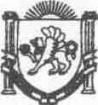 Республика КрымНижнегорский районЧкаловский сельский совет32-я сессия I-го созываРЕШЕНИЕ №427.10.2017г.                                                                                           с.ЧкаловоО передаче Контрольно-счетному органуНижнегорского района Республики Крымполномочий контрольно-счетного органаЧкаловского сельского поселения по осуществлению внешнего муниципальногофинансового контроляВ соответствии с Бюджетным кодексом Российской Федерации от 31 июля 1998 года N 145-ФЗ, Федеральным законом от 07 февраля 2011 года № 6-ФЗ «ОБ общих принципах организации и деятельности контрольно-счетных органов субъектов Российской Федерации и муниципальных образований», Федеральным законом от 06 октября 2003 года № 131 –ФЗ «Об общих принципах организации местного самоуправления в Российской Федерации», законом Республики Крым от 21 августа 2014 года № 54-ЗРК «Об основах местного самоуправления в Республике Крым», Уставом муниципального образования Чкаловское сельское поселение Нижнегорского района Республики Крым, в связи с возникшей необходимостью, Чкаловский сельский советРЕШИЛ:1. Передать Контрольно-счетному органу Нижнегорского района Республики Крым полномочия контрольно-счетного органа Чкаловского сельского поселения Нижнегорского района Республики Крым по осуществлению внешнего муниципального финансового контроля на 2018-2020 год.2. Поручить председателю Чкаловского сельского совета – главе администрации Чкаловского сельского поселения Халицкой М.Б. заключить Соглашение по передаче Контрольно-счетному органу Нижнегорского района Республики Крым полномочий контрольно-счетного органа поселения по осуществлению внешнего муниципального финансового контроля на 2017 год, с передачей финансовых ресурсов, необходимых для осуществления переданных полномочий и финансовых средств в объеме, согласно формуле расчета межбюджетных трансфертов из бюджета Чкаловского сельского поселения в бюджет Нижнегорского района Республики Крым на исполнение переданных полномочий, в сумме 24275,00руб. (Двадцать четыре тысячи двести семьдесят пять руб.) ежегодно.3. Установить, что должностные лица Контрольно-счетного органа Нижнегорского района Республики Крым при осуществлении полномочий контрольно-счётного органа Чкаловского сельского поселения Нижнегорского района Республики Крым обладают правами должностных лиц контрольно-счётного органа Чкаловского сельского поселения, установленные федеральным законодательством, законодательством Республики Крым, Уставом муниципального образования Чкаловское сельское поселение Нижнегорского района Республики Крым и иными муниципальными правовыми актами Чкаловского сельского поселения Нижнегорского района Республики Крым.4.  Направить настоящее решение в Нижнегорский районный совет для проведения всех необходимых процедур, связанных с передачей и приёмом вышеуказанных полномочий.5. Обнародовать настоящее решение на информационном стенде, находящегося в здании администрации Чкаловского сельского поселения: с.Чкалово, ул.Центральная, 54-а и в сети «Интернет» на сайте Чкаловское.рф.6. Настоящее решение вступает в силу со дня его официального обнародования.7. Контроль за исполнением настоящего решения возложить на постоянную комиссию - по вопросам законности, Регламента, межнациональных отношений и информационной политики, по социальным вопросамПредседатель Чкаловского сельского совета –глава администрации Чкаловского сельского поселения М.Б.Халицкая